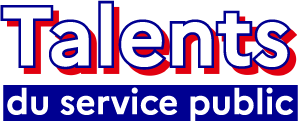 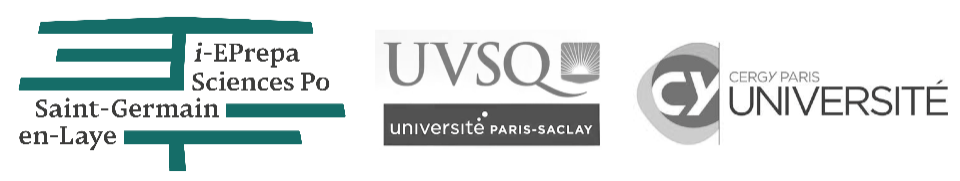 CLASSE PREPA TALENTS DE L’OUEST FRANCILIENDossier de candidature 2024/2025Vous souhaitez candidater à la Classe Prépa Talents de l’Ouest Francilien.Pour soumettre votre candidature, regroupez les éléments suivants, sous forme d’un seul document PDF, dans l’ordre suivant : • La fiche de candidature ci-dessous, remplie• Une lettre de motivation indiquant entre autre les concours que vous souhaitez présenter• La copie de l’avis d’imposition 2024 du foyer fiscal (revenus 2023)• Pour les demandeurs d’emploi : justificatif d’inscription à Pôle Emploi mentionnant la date d’inscriptionEnvoyez par email ces éléments regroupés en un seul document avant le 30 juin 2024 à M. Quentin DELANOE : quentin.delanoe@sciencespo-saintgermain.fr L’envoi de ces documents pour la Prépa Talents est à effectuer en plus de votre candidature en ligne sur E-Candidat pour le M2CA ou le M2CJ de l’UVSQ. Plus d’informations sur E-Candidat:https://www.facdroit-sciencepo.uvsq.fr/master-2-droit-parcours-carrieres-administrativeshttps://www.facdroit-sciencepo.uvsq.fr/master-2-droit-parcours-carrieres-judiciairesIDENTITECivilité : 	 Madame		 MonsieurNom : Prénom(s) : Date de naissance :Mail :Téléphone portable :Adresse : Code postal :	Ville : Pays :Votre domicile se situe-t-il dans un Quartier Prioritaire de la Politique de la Ville (QPPV) : 	 Oui		 NonVotre domicile se situe-t-il dans une Zone de Revitalisation Rurale (ZRR) : 	 Oui		 NonVotre domicile se situe-t-il dans l’Outre-mer: 	 Oui		 NonPour vérifier l’appartenance d’une adresse au périmètre QPPV ou ZRR, consulter : http://sig.ville.gouv.fr et http://www.observatoire-des-territoires.gouv.frDistance entre votre domicile et Sciences Po Saint-Germain-en-Laye (5 rue Pasteur 78100) : 		kmNationalité : Boursier (Crous) :	  Oui		 NonSituation actuelle :Année d’obtention du baccalauréat :Mention obtenue :Indiquez le diplôme le plus élevé dont vous êtes titulaire (ou que vous obtiendrez cette année) ainsi que l’établissement qui vous l’a délivré :SITUATION PERSONNELLE Célibataire	 Concubin(e)	 Marié(e)	 Pacsé(e)	 Autre :	Profession du conjoint ou de la conjointe : Nombre d’enfants à charge : 		Années de naissance :			Compléter les informations ci-dessous uniquement si vous êtes rattaché au foyer fiscal de vos parents :Adresse de la famille :Code postal :			Ville :Profession du père :	Profession de la mère :Votre père ou mère veuf(ve), divorcé(e) ou séparé(e) élève seul(e) un ou plusieurs enfants	 Oui		 NonCombien d’enfants sont encore à charge du (des) parent(s) (excepté vous) : Combien d’enfants à charge du (des) parent(s) sont étudiants dans l’enseignement supérieur (excepté vous) :PARCOURS SCOLAIREAvez-vous déjà redoublé une classe pendant votre parcours scolaire : 	 Oui		 NonAvez-vous effectué vos études dans un Quartier Prioritaire de la Politique de la Ville (QPPV) ou une Zone de Revitalisation Rurale (ZRR) ou l’Outre-Mer :	  Oui		 NonSi oui, préciser  QPPV    ZRR 	 Outre-MerSi oui, préciser l’établissement :		et la ville :Pour vérifier l’appartenance d’une adresse au périmètre QPPV ou ZRR, consulter http://sig.ville.gouv.fr et http://www.observatoire-des-territoires.gouv.frSITUATION ACTUELLE Etudiant :	Etes-vous ou avez-vous déjà été boursier ? 	 Oui	 Non	Si oui, préciser l’établissement et la ville :	Préciser les années concernées : Autre, préciser : Mentions légales inscription Les informations recueillies à partir de ce formulaire font l’objet d’un traitement informatique destiné aux services de Sciences Po Saint-Germain-en-Laye et à ceux de l’UVSQ, dans la finalité de procéder à votre inscription et d’établir des statistiques de suivi d’insertion professionnelle. Ces données seront conservées durant au maximum 5 ans à compter de notre dernier contact. Conformément à la loi « informatique et libertés » du 6 janvier 1978 modifiée et au Règlement général sur la protection des données du 25 mai 2018, vous disposez d’un droit d’accès, de copie et de rectification aux informations qui vous concernent. L’UVSQ dispose d’un délégué à la protection des données personnelles (DPO). Vous pouvez accéder aux informations vous concernant en vous adressant à l’adresse suivante : dpo@uvsq.fr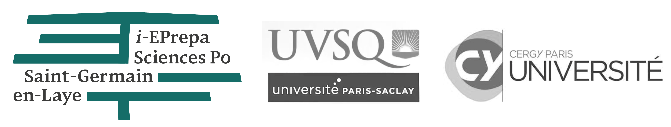 Diplômes à partir du baccalauréatNom de l’établissementVille de l’établissementMentionAnnée